Nature and Science 2014;12(9)	http://www.sciencepub.net/natureDistribution of Gastrointestinal Helminthosis of Small Ruminants in Ibadan, South Western Nigeria: Role ofTraditional Rearing SystemOyeduntan A. Adediran, Adebowale I. Adebiyi, Emmanuel C. UwalakaDepartment of Veterinary Microbiology and Parasitology, University of Ibadan, Nigeria adebiyiade@gmail.comAbstract: In Nigeria, where the great majority of herds are managed traditionally, the search for feed and water results in scavenging livestock-raising methods. This often exposes such animals to high levels of infections, causing considerable losses. A survey was conducted during the short wet season to determine the prevalence and role of factors associated with small ruminant helminthosis in Ibadan region. A total of 880 sheep and goats were examined using standard parasitological procedures. The overall prevalence of helminthosis was 92.7%. Species prevalence of helminthosis was 96.1% and 89.3% in sheep and goats respectively. Sex prevalence was 94.1% and 87.8% in females and males respectively. Peri-urban prevalence was 96.0% while urban had 88.8% of mixed helminth infection. It was also observed that 42.5% and 57.7% of animal owners in urban and peri-urban areas lacked knowledge of anthelmintic used. Others, 20% and 30% of urban and peri-urban owners expressed some knowledge of existence of worms but believed that scavenging animals when infected have innate ability to seek medicinal herbs and plants to graze on. A total of 10% of all owners interviewed are aware that veterinary care should be given but only when the animals are obviously sick or fail to thrive. Our results reveal that the entire Ibadan region is endemic for gastrointestinal helminthosis and owners in the region believe that the best system for rearing small ruminants is the extensive management.[Adediran OA, Adebiyi AI, Uwalaka EC. Distribution of Gastrointestinal Helminthosis of Small Ruminants in Ibadan, South Western Nigeria: Role of Traditional Rearing System. Nat Sci 2014;12(9):25-29]. (ISSN: 1545-0740). http://www.sciencepub.net/nature. 5Keywords: Helminthosis; sheep; goats; extensive management; prevalence1. IntroductionDeveloping countries especially in Africa have a high human and animal population, but Africa has trailed in controlling livestock diseases and this has affected the welfare of a lot of animals (Molomo and Mumba, 2011). Sheep and goats, although representing an important source of animal protein in developing countries (Ijaz et al., 2009) such as Nigeria, seem to have benefitted little from veterinary care and production improvement. About 99.97% of Nigerian sheep and goats are traditionally managed (RIM, 1992) and are therefore, constantly threatened by ectoparasites and endoparasites. Sheep and goats harbour a variety of gastrointestinal tract (GIT) parasites, many of which are shared by both species. Gastrointestinal helminth infections are recognized as a major constraint to livestock production throughout the tropics and elsewhere (Githiori et al., 2004) causing lowered productivity (Perry and Randolph, 1999), mortality (Sykes, 1994) and high economic losses (Iqbal et al., 1993; Butswat et al., 2005) which affect the income of small household farming communities.In Nigeria, ruminant production has been characterized by low productivity in some indices such as growth and lactation performance, with very low infant survival rates (Zahraddeen et al., 2007). This reduced performance has been traced to severalfactors such as poor nutrition (Sadaghian et al., 2011), pests and diseases (Butswat et al, 2005). Kuchai et al. (2013) reported that grasslands are one of the main sources of gastro-intestinal parasitic diseases to animals. It has been estimated that gastro-intestinal helminthosis in sheep and goats causes losses up to 60 million dollars annually (Akerejola et al., 1979).In Nigeria, small ruminants are often reared extensively and the animals scavenge over great distances. This often exposes such animals to high levels of infection. For successful creation and implementation of an effective strategic helminth control system, a periodic observation of the prevalence of gastrointestinal helminthosis within given environment and associated risk factors for transmission is required (Shimelis et al., 2011).Several studies have been conducted on ruminant helminthosis of various regions (Butswat et al., 2005; Zahraddeen et al., 2011). However, these surveys were mainly restricted to institutional farms which may not be representative of the various geographical regions in Nigeria. Additionally, there is paucity of published reports on the prevalence of small ruminant helminthosis in Ibadan region. Therefore, this study was conducted to generate baseline data on the prevalence of gastrointestinal parasites in small ruminants of the eleven local25Nature and Science 2014;12(9)	http://www.sciencepub.net/naturegovernment areas of Ibadan, south western Nigeria. Attempt was made to identify risk features as well as determine the knowledge and attitude of owners to parasitism.2. Materials and MethodsThe study area, Ibadan region is made up of five urban and six peri-urban areas. It is located within the tropical rainforest characterized by two (i.e. long and short) wet seasons. Samples were collected during the short wet season of August to October 2011. The region is located at latitude 7021”N and 30 54”E.Sample CollectionThe owners of the animals were purposively sought out. They were small household small ruminant herd and flock owners. They were interviewed on the management system, routine medications and beliefs on gastrointestinal helminthosis.Faecal samples from 880 sheep and goats were randomly sampled using the sedimentation and floatation techniques of faecal examination as described (Thienport et al., 1979; Shah-Fischer and Say, 1989). The eggs of different parasite species were identified using keys given by Soulsby (1982).Statistical analysis of results was carried out using t-test.3. ResultsIt was discovered from the interview that extensive rearing of the ruminants was largely practised and a good number of animal owners were unsure of anthelmintic administered to their animals (Figure 1).Overall prevalenceOut of 880 sheep and goats examined, 92.7% (n= 816) were found to harbour one or more parasite species. The prevalence of gastrointestinal helminthes was higher in sheep than goats but the difference was not significant (P>0.05). The gastrointestinal parasites found in the small ruminant population of the study area are shown in Table (1).The prevalence of gastrointestinal parasites was higher in females compared to males but the difference was not significant (P>0.05). However, the prevalence of Fasciola was significantly different (P<0.05) as shown (Table 2).Relatively higher prevalence of helminthosis was observed in the peri-urban areas (96.0%) compared to urban (88.8%) but the difference was not significant (Table 3).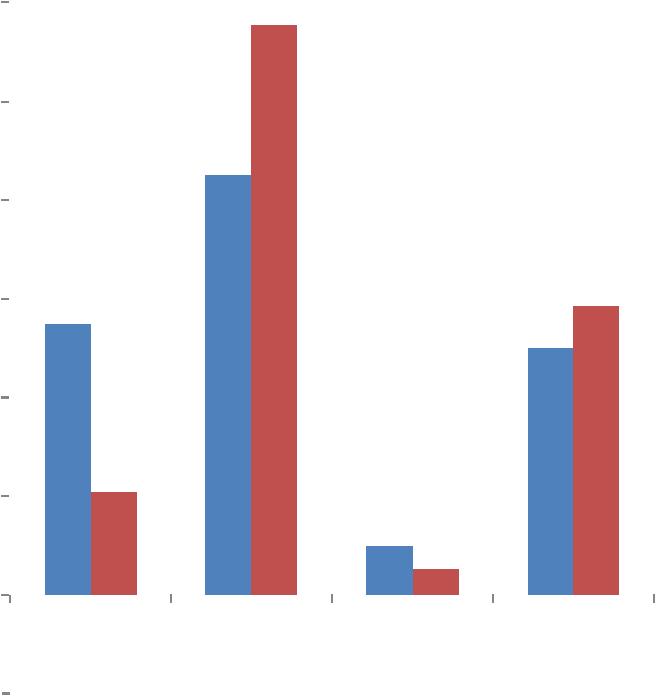 Figure 1: Predisposition to medication by animal ownersTable 1: Prevalence of small ruminant Helminthosis in sheep and goats in Ibadan region26Nature and Science 2014;12(9)	http://www.sciencepub.net/natureTable 2: Prevalence of helminthosis based on sex of small ruminants in Ibadan region4. DiscussionIt was observed that mixed infection with helminth parasites was a common occurrence in the survey. This may be due to the fact that under extensive management, a common practice in the study area; with little or no supplementary feeding, sheep and goats are exposed to helminth infestation. The little or no supplementary feeding may lead to poor immune response (Yohanna et al., 2008) and this may make the small ruminants to readily succumb to gastrointestinal helminth infestation.The high incidence of gastro-intestinal infection by gastrointestinal helminthes in the peri-urban and urban areas of the study, especially during the wet season may be attributed to the low input production systems widely practiced in the country; sheep and goats are crowded in open pens with little or no removal of droppings, non-existent veterinary attention or provision of drugs, cross infection and grazing in communal pastures. In Nigeria, the concept of a general chemo prophylactic anthelmintic flock treatment does not exist among livestock owners (Ankers et al., 1998); only individually targeted animals are routinely dewormed (Bullerdieck, 1996).The use of prophylactic anthelmintic has been proffered as a possible intervention strategy in developing countries to reduce the impact of gastro-intestinal parasitism (Bullerdieck, 1996). The findings of high level of lack of knowledge of anthelmintic medication (indicated as unsure anthelmintic medication) by the small ruminant owners in this study, may suggest indiscriminate use of chemical drugs for the control of helminthosis.This unselective use of anthelmintic has been identified as the main cause of anthelmintic resistance, affecting the profitability of small ruminants (Kaplan and Vidyashankar, 2012).The prevalence of helminthosis both in sheep and goats is comparable. However, this study revealed a relatively higher prevalence (89.3%) in goats than had been earlier reported; 55% by Shimelis et al. (2011) in Ethiopia and 71.26% in Ladakh, India (Kuchai et al., 2013). This variation may be associated to the practice of grazing sheep and goats in the same area which could possibly lead to higher exposure of goats and increasing acquisition of helminth infection. Immunological response of goats for helminth infection is limited compared to sheep (Urquhart et al., 1996). The findings of this study is in harmony with findings by different researchers (Raza et al., 2007; Kuchai et al., 2011) who have found a direct influence of grazing on the prevalence of most of gastrointestinal helminthes. Fasciola gigantica had a mean prevalence of 10.6% in sheep and goats in Ibadan region and this is relatively high when compared to the mean prevalence rate of 6.99% in both animals as reported by Shimelis et al. (2011). However the fact that the study was carried out during the short wet season may account for this variation, since incidence of fasciolosis is highest during and just after the rainy season as reported by Schillhorn van Veen et al. (1980) and Adedokun et al. (2008).Female animals showed higher infection rates than males under similar management system. This finding supports the general understanding of helminth infections that female animals are more27Nature and Science 2014;12(9)	http://www.sciencepub.net/naturesusceptible to helminthosis (Valcarcel and Garcia, 1999). It was observed that sex is a determinant factor influencing prevalence of parasitism (Valcarcel and Garcia, 1999; Adedokun et al., 2008) and females are more prone to parasitism during pregnancy and peri-parturient period due to stress and decreased immune status (Urquhart et al., 1996).In conclusion, the findings of the study revealed that the entire Ibadan region is endemic for gastrointestinal helminthosis and the belief by the owners that the extensive management is the best system for rearing small ruminants coupled with the lack of knowledge on use of anthelminthic may be contributing factors to the observed prevalence in the study area.Corresponding Author:Adebowale I. AdebiyiDepartment of Veterinary Microbiology & Parasitology,University of Ibadan, Ibadan Nigeria E-mail: adebiyiade@gmail.comReferencesAdedokun OA, Ayinmode AB, Fagbemi BO. A comparative study of three methods for detecting fasciola infections in Nigerian cattle. Vet. Arhiv 2008; 78(5): 411-6. Akerejola OO, Schillhorn van veen TW, Njoku CO. Ovine and caprine diseases in Nigeria: a review of economic losses. Bull Anim Hlth Prod Afr 1979; 27:65-70. Ankers P, Itty P, Zinsstag J, Trawally S, Pfister K. Biannual anthelmintic treatments in village Djallonke sheep in The Gambia: effects on productivity and profitability. Prev Vet Med 1998; 34: 215-25. Bullerdieck P. Appraisal of various management interventions in a sheep production system with high gastro-intestinal parastie challange in a sub-humid tropical environment. Dissertation. Shaker Verlag, Aachen, 1996. Butswat ISR, Zahraddeen D, Hussaini AS. Prevalence of peste de pestits ruminante (PPR) and Helminthosis in sheep and goats in Bauchi, Nigeria. Bull Anim Hlth Prod Afr 2005; 53: 131-4. Githiori JB, Hogland J, Waller PJ, Baker RL. Evaluation of anthelminthic properties of some plants used as livestock dewormers against Haemonchus contortus infection in sheep. Parasitol 2004; 129: 245-53. Ijaz M, Khan MS, Avais M, Ashraf K, Ali MM, Khan MZU. Infection rate and chemotherapy of various helminthes in diarrhoeic sheep in and around Lahore. J Anim Plant Sci 2009; 19: 13-6.Iqbal Z, Akthar M, Khan MN, Riaz M. Prevalence and economic significance of haemonchosis in sheep and goats slaughtered at Faisalabad abattoir. Pakistan J Agric Sci 199; 30: 51-3. Kaplan RM, Vidyashankar AN. An inconvenient truth: Global worming and anthelmintic resistance. Vet Parasitol 2012; 186: 70-8. Kuchai JA, Chishti MZ, Ahmadv F, Mir MR, Darv JA. Impact of health status and species of the host on prevalence of Helminthosis in sheep and goats of Ladakh. Intl J Agron Plant Prod 2013; 4(5): 869-72. Kuchai JA, Chishti MZ, Bhat AA, Tak H. A survey on caprine nematodiasis in Ladakh. Worlds Vet J 2011;1(1):1-4. Molomo MA, Mumba T. Animal welfare in developing countries- constraints, challenges and opportunities- a government veterinary services perspective. J Common wealth Vet Assoc 2011; 27(2):63-4. Perry BD, Randolph TF. Improving the assessment of the economic impact of parasitic diseases and their control in production animals. Vet Parasitol 1999; 84: 145-68. Raza MA, Iqbal Z, Jabbar A, Yaseen M. Point prevalence of gastrointestinal Helminthosis in ruminants in southern Punjab. Pakistan J Helminthol 2007; 81: 323-8. Sadaghian M, Hassanpour S, Maheri-Sis N, Eshratkhah B, Gorbani A, Chaichi-Semsari M. Effects of different levels of wattle tannin drenches on faecal egg counts during naturally acquired mixed nematode infections in Moghani sheep. Annals Biol Res 2011; 2 (1): 226-30. Schillhorn van Veen TW, Folaranmi DO, Usman S, Ishaya T. Incidence of liver fluke infections (Fasciola gigantica and Dicrocoelium hospes) in ruminants in Northern Nigeria. Trop Anim Hlth Prod 1980; 12(2): 97-104 Shah-Fischer M, Say R. Manual of tropical veterinary parasitology. CAB International. The Technical Centre for Agricultural and Rural Co-operation 1989; 63-72. Shimelis D, Asmare A, Wudu T. Epidemiology of gastrointestinal Helminthosis of small ruminants in selected sites of North Gondar zone, Northwest Ethiopia. Ethiop Vet J 2011; 15(2): 57-68. Soulsby EJL. Helminths, Arthropods and Protozoa of domesticated animals. Bailliere, Tindall and Cassel, London 1982; 809 28Nature and Science 2014;12(9)	http://www.sciencepub.net/natureSykes AR. Parasitism and production in farm ruminants. Anim Prod 1994; 59: 155-72. Thienpont D, Rochette F, Vanparijs OFJ. Diagnosing Helminthosis through coprological examination. Janssen Research Foundation, Beerse, Belgium, 1979. Urquhart GM, Armour J, Duncan JL, Dunn AM, Jennings FW. Veterinary Parasitology. 2nd ed. Blackwell science, U.K 1996; 307. Valcarcel F, Garcia RC. Prevalence and seasonal pattern of caprine trichostrongyles in a dry area of central Spain. J Vet Med 1999; 6: 673-80. Yohanna CA, Adenkola AY, Kigbu R. Diseases of sheep and goats in Nasarawa state, Nigeria. Trop Vet 2008; 26(3&4): 31-5. 8/15/2014Zahraddeen D, Butswat ISR, Mbap ST. Comparative study of goat production and management system in Bauchi state, Nigeria. Int J Trop Agr Food Sys 2007; 1(4): 310-31. Zahraddeen D, Butswat ISR, Adamu CI. Helminthosis in domestic ruminants raised under the semi-intensive system in part of northern Guinea Savannah ecological zone of Nigeria. J Common wealth Vet Assoc 2011; 27(2): 220-4. RIM. Research Inventory Management ltd. Nigerian National Livestock Survey. Federal Department of Livestock and Pest control services, Abuja, Nigeria 1992;287. 29% response60.0%60.0%50.0%Urban area50.0%Urban area50.0%Urban area40.0%Per-urban40.0%Per-urban40.0%Per-urban40.0%areaarea30.0%20.0%10.0%0.0%0.0%routineunsure oflocalNo medicationroutineunsure oflocalNo medicationanthelminthicmedicationanthelminthicanthelminthicanthelminthicreceivedas medicationas medicationas medicationreceivedas medicationas medicationas medicationSpeciesNo. sampledNo. positiveTypes of parasite identifiedTypes of parasite identifiedStrongylesStrongyloidesTapewormAscarisTrichurisFasciolaSheep440423(96.1%)235(53.4%)77(17.5%)48(10.9%)6(1.4%)4(0.9%)53(12.0%)Goats440393(89.3%)228(51.8%)70(15.9%)40(9.1%)13(3.0%)2(0.5%)40(9.1%)Total880816(92.7%)463(52.6%)147(16.7%)88(10.0%)19(2.2%)6(0.7%)93(10.6%)SexNo.No.Types of parasite identifiedTypes of parasite identifiedTypes of parasite identifiedsampledpositiveStrongylesStrongyloidesTapewormAscarisTrichurisFasciolaFemale692651(94.1%)651(94.1%)368(53.2%)368(53.2%)114(16.5%)114(16.5%)68(9.8%)68(9.8%)14(2.0%)14(2.0%)5(0.7%)5(0.7%)82(11.8%)82(11.8%)Male188165(87.8%)165(87.8%)95(50.5%)95(50.5%)33(17.6%)33(17.6%)20(10.6%)20(10.6%)5(2.7%)5(2.7%)1(0.5%)1(0.5%)11(5.9%)11(5.9%)Total880816(92.7%)816(92.7%)463(52.6%)463(52.6%)147(16.7%)147(16.7%)88(10.0%)88(10.0%)19(2.2%)19(2.2%)6(0.7%)6(0.7%)93(10.6%)93(10.6%)⃰: significant difference (P<0.05)⃰: significant difference (P<0.05)⃰: significant difference (P<0.05)⃰: significant difference (P<0.05)Table 3: Prevalence of gastrointestinal parasites in urban and peri-urban areas of IbadanTable 3: Prevalence of gastrointestinal parasites in urban and peri-urban areas of IbadanTable 3: Prevalence of gastrointestinal parasites in urban and peri-urban areas of IbadanTable 3: Prevalence of gastrointestinal parasites in urban and peri-urban areas of IbadanTable 3: Prevalence of gastrointestinal parasites in urban and peri-urban areas of IbadanTable 3: Prevalence of gastrointestinal parasites in urban and peri-urban areas of IbadanTable 3: Prevalence of gastrointestinal parasites in urban and peri-urban areas of IbadanTable 3: Prevalence of gastrointestinal parasites in urban and peri-urban areas of IbadanTable 3: Prevalence of gastrointestinal parasites in urban and peri-urban areas of IbadanTable 3: Prevalence of gastrointestinal parasites in urban and peri-urban areas of IbadanTable 3: Prevalence of gastrointestinal parasites in urban and peri-urban areas of IbadanTable 3: Prevalence of gastrointestinal parasites in urban and peri-urban areas of IbadanTable 3: Prevalence of gastrointestinal parasites in urban and peri-urban areas of IbadanAreaNo.No.Types of parasite identifiedTypes of parasite identifiedTypes of parasite identifiedAreasampledpositiveTypes of parasite identifiedTypes of parasite identifiedTypes of parasite identifiedsampledpositiveStrongylesStrongyloidesTapewormAscarisTrichurisFasciolaUrban400355(88.8%)204(51.0%)66(16.5%)35(8.8%)7(1.8%)2(0.5%)41(10.3%)Peri-480461(96.0%)259(54.0%)81(16.9%)53(11.0%)12(2.5%)4(0.8%)52(10.8%)urban480461(96.0%)259(54.0%)81(16.9%)53(11.0%)12(2.5%)4(0.8%)52(10.8%)urbanTotal880816(92.7%)463(52.6%)147(16.7%)88(10.0%)19(2.2%)6(0.7%)93(10.6%)